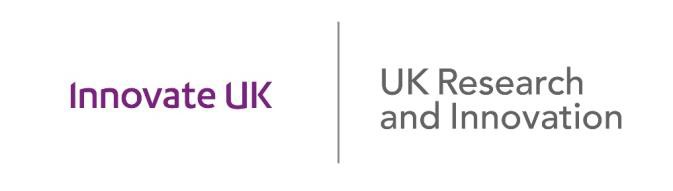 Covid_19 enquiry form*Please note this is not an indication that funding is available; or an offer of funding or any guarantee relating to funding.Company nameInnovation areaInnovation readinessReady to deployEarly stageOther:  two line summaryOther:  two line summaryInnovation readinessFunding *No requirementRequired £ valueInitial/kick start £ valueFunding *Other funding sourced £ value secured£ value sourcedOther funding sourced Other government departments contacted: names & datesOverviewMax 100 words